Obtener información y requisitos para expedición de la Tarjeta de Identificación y Seguridad de Nuestros Niños.	Persona que desea solicitar una tarjeta de identificación y seguridad para menores de edad.No aplica.En la oficina de CESCO más cercana						Directorio de CESCOSello de Rentas Internas por el valor de cinco ($5.00) dólares.Llenar y firmar el Formulario DTOP-DIS-061 Solicitud Tarjeta de Identificación y Seguridad de Nuestros Niños entre 4 a 16 Años, el cual deberá firmar el custodio legal del menor.Si es mayor de cuatro (4) años, pero menor de dieciséis (16) años:El padre y madre deberán presentar el Certificado de Nacimiento del menor y completar el Certificado de Patria Potestad frente a un notario público o funcionario autorizado.El tutor legal deberá presentar un documento donde certifique la tutoría legal del menor y completar el Certificado de Patria Potestad frente a un notario público o funcionario autorizado.Certificado de Nacimiento vigente, Fe de Bautismo en original y copia donde se evidencie que el menor solicitante tiene cuatro (4) años de edad, pero no más de dieciséis (16) años de edad.Pasaporte vigente, de estar disponible. Sello de Rentas Internas por el valor de cinco dólares ($5.00).Presentar documento que evidencie el estatus de custodio legal del menor para quien solicita la expedición de la tarjeta de identificación. En caso de no poder evidenciar el estatus legal deberán presentarse al CESCO ambos padres.No aplica.Página Web DTOP – http://www.dtop.gov.prDTOP-DIS-061 Solicitud Tarjeta de Identificación y Seguridad de Nuestros Niños entre 4 a 16 Años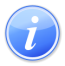 Descripción del Servicio 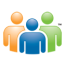 Audiencia y Propósito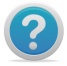 Consideraciones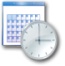 Lugar y Horario de Servicio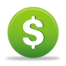 Costo del Servicio y Métodos de Pago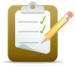 Requisitos para Obtener Servicio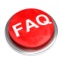 Preguntas Frecuentes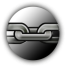 Enlaces Relacionados